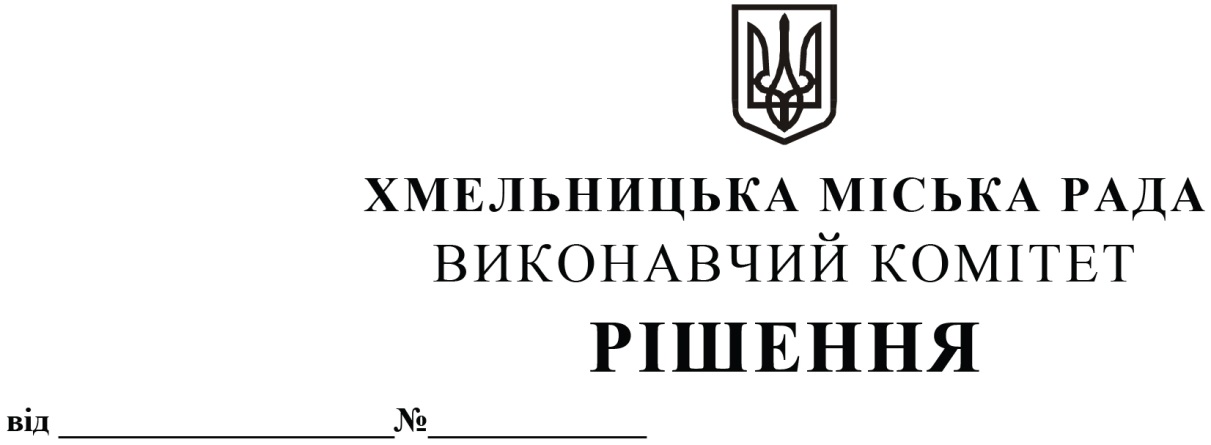 Розглянувши  клопотання  управління з питань цивільного захисту населення і охорони праці, з метою забезпечення реалізації державної політики у сфері цивільного захисту та забезпечення пожежної і техногенної безпеки на території Хмельницької міської територіальної громади, керуючись Законом України «Про місцеве самоврядування в Україні», Кодексом цивільного захисту України, виконавчий комітет міської радиВирішив:Внести на розгляд сесії міської ради пропозицію про внесення змін до цільової Програми попередження виникнення надзвичайних ситуацій та забезпечення пожежної і техногенної безпеки об’єктів усіх форм власності, розвитку інфраструктури пожежно-рятувальних підрозділів на території Хмельницької міської територіальної громади на 2021-2025 роки, затвердженої рішенням другої сесії міської ради № 9 від 23.12.2020 зі змінами: 1.1. Додаток 1 до Програми «Заходи і завдання з виконання Цільової програми попередження виникнення надзвичайних ситуацій та забезпечення пожежної і техногенної безпеки об’єктів усіх форм власності, розвитку інфраструктури пожежно-рятувальних підрозділів на території Хмельницької міської територіальної громади на 2021-2025 роки» викласти у новій редакції згідно додатку;1.2. в пункті 8 Паспорту Програми «Загальний обсяг фінансових ресурсів, необхідних для реалізації Програми» цифру «119 560,0» замінити  на «239 107,9».  2. Контроль за виконанням цього рішення покласти на управління з питань цивільного захисту населення і охорони праці.Заступник міського голови	 М. ВАВРИЩУКПро внесення на розгляд сесії міської ради пропозиції про внесення змін до цільової Програми попередження виникнення надзвичайних ситуацій та забезпечення пожежної і техногенної безпеки об’єктів усіх форм власності, розвитку інфраструктури пожежно-рятувальних підрозділів на території Хмельницької міської територіальної громади на 2021-2025 роки  